Тема: «Безопасность жизнедеятельности детей»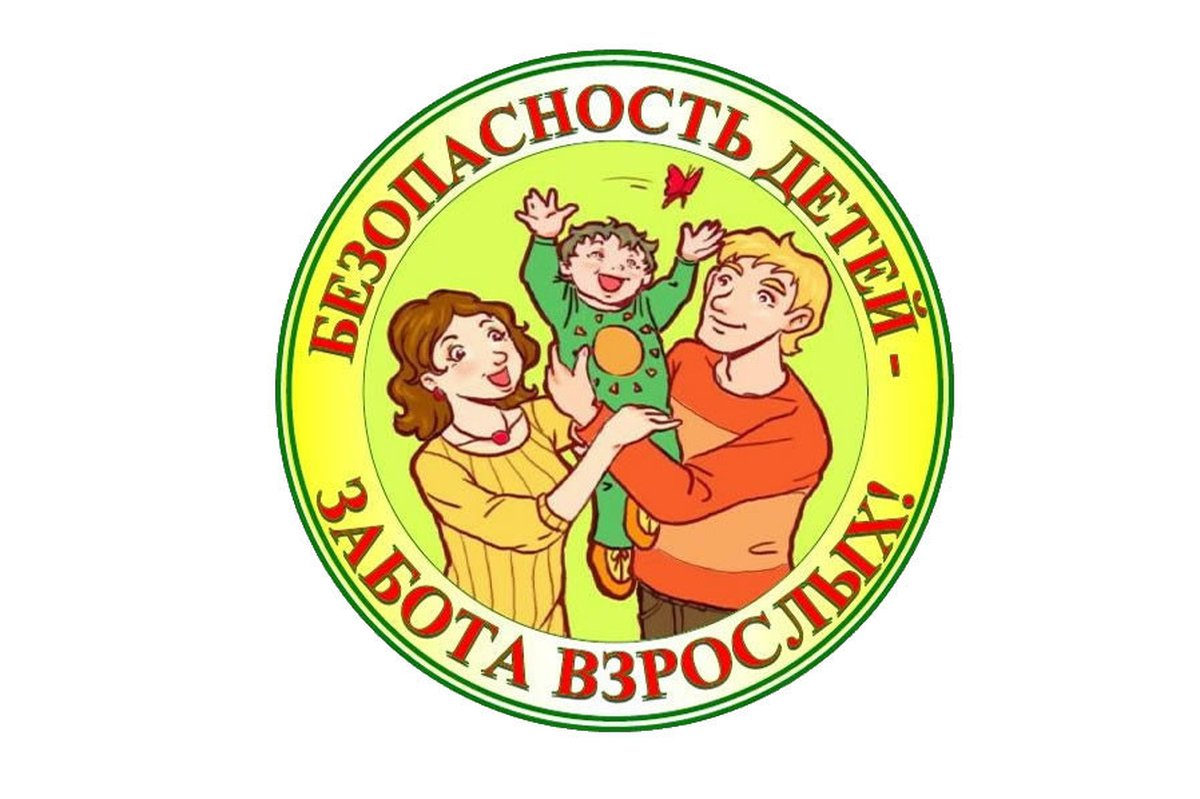 Уважаемые родители! Самое ценное в жизни взрослых – это дети. Зачастую, наших детей подстерегает множество опасностей, и ребёнок, попадая в различные жизненные ситуации - может просто растеряться. Задача нас, взрослых, - остерегать и защищать ребенка, правильно подготовить его к встрече с различными сложными, а порой и опасными жизненными ситуациями.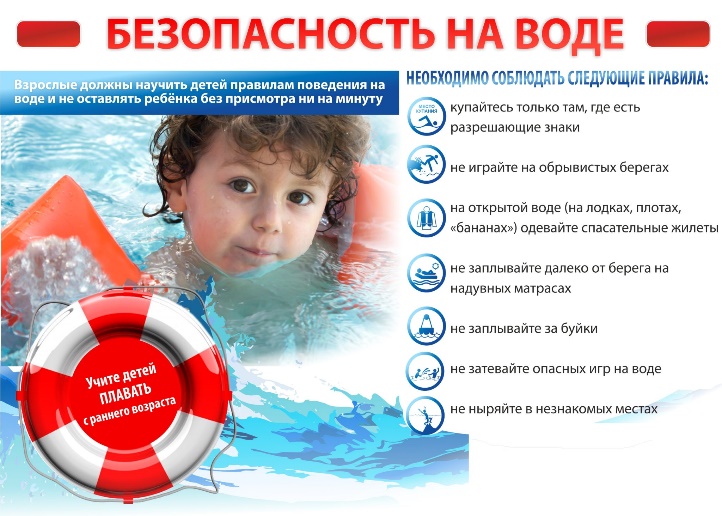 Обеспечение безопасного отдыха на воде, можно считать, одной из важнейших задач по обеспечению безопасности детей. Чтобы избежать трагических ситуаций, взрослым и детям важно придерживаться главных правил поведения на воде:Нельзя купаться в тех местах, где установлены запретительные знаки.При купании необходимо держаться ближе к берегу.Время пребывания в воде нужно ограничивать, принимая во внимание температуру воды. Необходимо помнить, что холодная вода может спровоцировать появление судорог и даже внезапную потерю сознания.Детям нельзя находиться возле водоёмов без постоянного контроля родителей или других взрослых.Купание детей должно происходить только под контролем взрослых. Нельзя отворачиваться даже на минуту.Недопустимо купаться в одиночку.При купании маленьких детей им необходимо надевать специальные нарукавники или спасательные жилеты.Хотелось бы напомнить, что Кодексом об административных правонарушениях РФ предусмотрена ответственность за ненадлежащее исполнение родителями или законными представителями несовершеннолетних обязанностей по содержанию несовершеннолетних. Указанное правонарушение влечет за собой назначение наказания в виде предупреждения или административного штрафа в размере от ста до пятисот рублей.Что касается купания в местах, где выставлены щиты (аншлаги) с запрещающими знаками и надписями, данное правонарушение, согласно Кодекса об административных правонарушениях ПК, влечет предупреждение или наложение административного штрафа на граждан в размере от одной тысячи до двух тысяч рублей. 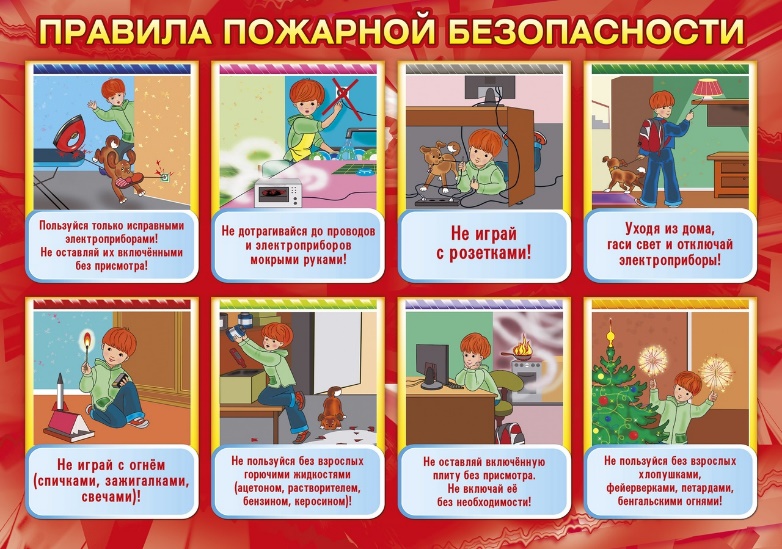 Пожар – это страшное несчастье. Его последствия измеряются не только деньгами, но и человеческими жизнями.Уважаемые родителиВыучите со своим ребенком домашний адрес и объясните, как позвонить в пожарную охрану в случае возникновения пожара (101; 112).Пресекайте любые игры детей с огнем. Запрещайте играться спичками, зажигалками, поджигать свечи особенно в помещениях.Храните горючие жидкости (бензин, ацетон, растворитель, керосин) в недоступном для детей месте. Не поручайте топку печей несовершеннолетним.Не оставляйте маленьких детей без присмотра.6. Донесите до них информацию о том, что ни в коем случае нельзя оставлять электрические приборы без присмотра, особенно, включенные печки, чайники и утюги. Родители должны показывать своим примером, что перед тем, как покинуть дом или квартиру проверяют выключен ли свет и электроприборы из розетки.7. Расскажите детям, что использовать в помещениях петарды, хлопушки, фейерверки опасно.Самое главное: объясните детям, что если возник пожар, то от огня спрятаться невозможно, необходимо покинуть горящее помещение и сообщить о пожаре взрослым. 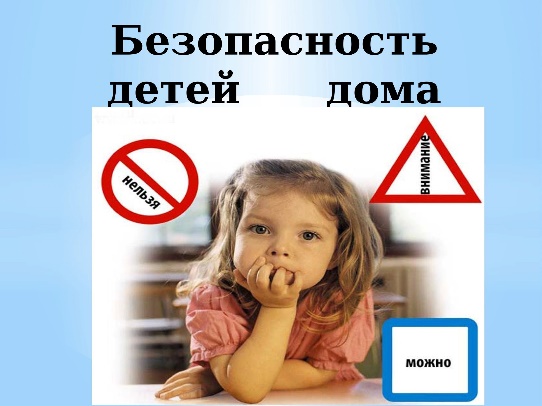 Быт – это повседневный уклад жизни человека. В каждом доме и квартире есть множество различных устройств, бытовых вещей и приборов, которые обеспечивают нам комфортное проживание. Но нельзя забывать, что при определённых условиях при использовании таких хорошо знакомых вам приборов и оборудования могут возникнуть непредвиденные опасные ситуации для вас и ваших детей. Чтобы оградить детей от опасности в повседневной жизни детям нужно обязательно объяснять о правилах поведения в быту.Открытое окно может быть смертельно опасным. ЗАПОМНИТЕ! Детям категорически запрещается:вставать, сидеть на подоконнике и перевешиваться через него;открывать окна самостоятельно без разрешения взрослых;облокачиваться о москитную сетку окна;наклоняться через балконное ограждение.В силу своего возраста и любознательности, ребенок может попробовать бытовую химию или лекарственные препараты на вкус. Поэтому, храните бытовую химию и лекарственные препараты в недоступном для детей месте.В домашних условиях мы пользуемся разнообразными инструментами: ножом, отвёрткой, ножницами, и другими острыми и режущими предметами. Во избежание получения травмы детьми необходимо хранить их в труднодоступных для детей местах. Учить детей, что все режущие и колющие инструменты при выполнении работы должны бать направлены острыми кромками в сторону, противоположную телу. Категорически запрещено использовать эти предметы для игр.При использовании электричества нельзя:играть с включенными электроприборами; выключать электроприборы из розетки, держась за шнур питания;вставлять в розетки металлические предметы;пользоваться электроприборами в ванной комнате;прикасаться к прибору подключённом в сеть мокрыми руками. Очень важно родителям подавать личный пример и придерживаться безопасного поведения в быту. Обеспечивать безопасную для ребёнка среду в доме, где он живет – важная задача родителей. С одной стороны, нужно предотвратить травмы и несчастные случаи, а с другой – научить ребёнка самостоятельности в этом вопросе. Зная главные источники опасности для детей в доме, можно свести риски бытовых происшествий к минимуму.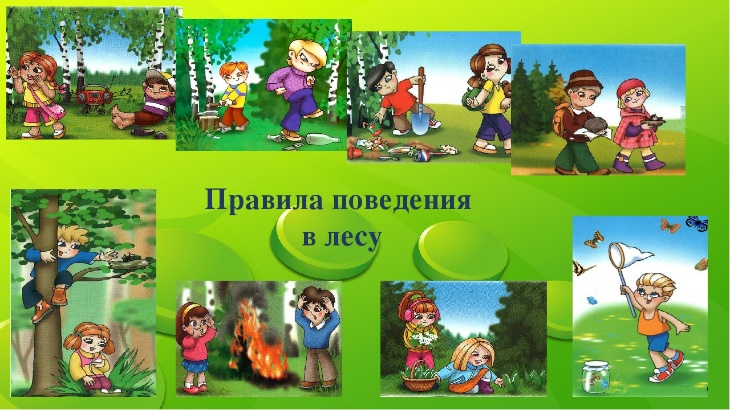 Безопасность ребенка в лесу - превыше всего! Дорогие родители перед тем как отправиться в лес объясните своим детям следующие правила поведения:1. Перед походом в лес, обязательно нужно предупредить родных или друзей о том, куда они собираются идти.2. Будьте внимательны – идя по лесу, не сходите далеко от проверенного маршрута.3. Всегда с собой должна быть аптечка, в которой лежат самые необходимые лекарства.4. С собой желательно взять достаточно количество питьевой воды.5. Одевая ребенка в лес, выбирайте яркую одежду. Кроме этого, ребенку на одежду можно пришить светоотражатели.6. Летом в лесах полно клещей, укусы которых могут привести к тяжелым заболеваниям. Следите, во что одет ваш ребенок – обязательно должны быть штаны и закрытая обувь. Не будет лишней и обработка поверхности одежды специальными средствами от насекомых.7. Объясните ребенку, что ни в коем случае нельзя трогать неизвестные грибы и кушать неизвестные ягоды, которые растут в лесу – они могут ядовитыми.8. Донесите до ребенка, что во избежание укусов шмелей, ос и пчел, ни в коем случае нельзя махать руками.9. Не разрешайте подходить ребенку к животным, которые, на первый взгляд, кажутся безобидными – они могут укусить его и заразить бешенством.10. Ни в коем случае не оставляйте детей без присмотра – они могут заблудиться.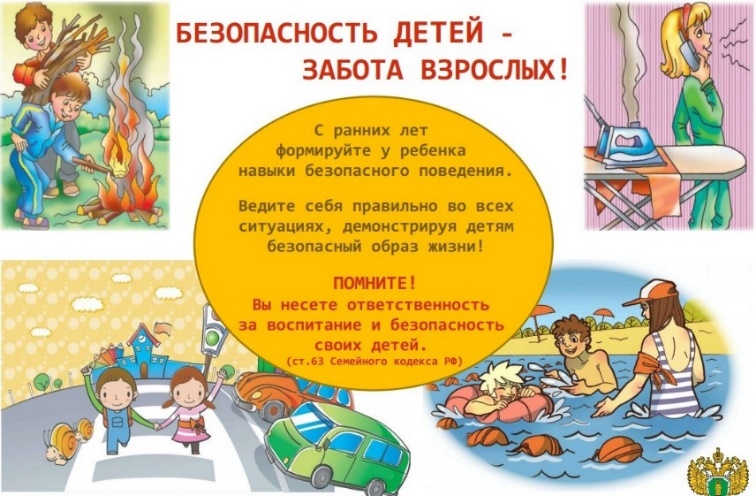 Дорогие родители! Сегодня почти каждый ребенок имеет при себе мобильный телефон. Пожалуйста, научите своего малыша номеру телефона 112 , по которому всегда можно обратиться за помощью. Как только он запомнит номер 112, вы и ваш ребенок будете знать, что в любой беде ему обязательно помогут. Вашего ребенка ни за что не оставят в беде! Следование всем приведенным мною рекомендациям поможет обезопасить жизнь и здоровье вашего ребенка, а летние каникулы пройдут для него с максимальным удовольствием и весельем!Хорошего вам и вашим детям лета, отличного настроения и, конечно же, безопасности!